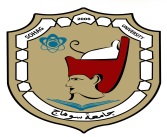 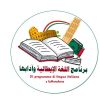 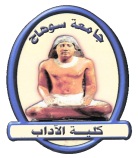 نموذج  رقم (10)	جامعة سوهاج كلية الآداب  – برنامج اللغة الإيطالية وآدابها         (   توصيف مقرر دراسي   )التاريخ :        أستاذ المادة                                                                                      منسق البرنامج   (د. حنان حامد أمين)                                                                        (أ.د. طه محمد زكي عبد المعطي)                        نموذج  رقم (10)	جامعة سوهاج كلية الآداب  – برنامج اللغة الإيطالية وآدابها         (   توصيف مقرر دراسي   )التاريخ :        أستاذ المادة                                                                                      منسق البرنامج   (  أ.د. طه محمد زكي عبد المعطي )                                                           (أ.د. طه محمد زكي عبد المعطي)                       نموذج  رقم (10)	جامعة سوهاج كلية الآداب  – برنامج اللغة الإيطالية وآدابها         (   توصيف مقرر دراسي   )التاريخ :        أستاذ المادة                                                                             منسق البرنامج   ( أ.د. طه محمد زكي عبد المعطي )                                                  (أ.د. طه محمد زكي عبد المعطي)         نموذج  رقم (10)	جامعة سوهاج كلية الآداب  – برنامج اللغة الإيطالية وآدابها         (   توصيف مقرر دراسي   )التاريخ :        أستاذ المادة                                                                                      منسق البرنامج   (د. محمد احمد محمد عمر )                                                                     (أ.د. طه محمد زكي عبد المعطي)                        نموذج  رقم (10)	جامعة سوهاج كلية الآداب  – برنامج اللغة الإيطالية وآدابها         (   توصيف مقرر دراسي   )       أستاذ المادة                                                                                      منسق البرنامج   (أ.د. سليمان محمد سليمان )                                                                     (أ.د. طه محمد زكي )                       نموذج  رقم (10)	جامعة سوهاج كلية الآداب  – برنامج اللغة الإيطالية وآدابها         (   توصيف مقرر دراسي   )التاريخ :          أستاذ المادة                                                                                      منسق البرنامج   (د. محمد علي حفني محمد )                                                                                        (أ.د. طه محمد زكي)نموذج  رقم (10)	جامعة سوهاج كلية الآداب  – برنامج اللغة الإيطالية وآدابها         (   توصيف مقرر دراسي   )التاريخ :        أستاذ المادة                                                                                      منسق البرنامج   (أ.د. طه محمد زكي عبد المعطي)                                                            (أ.د.طه محمد زكي)1- بيانات المقرر 1- بيانات المقرر 1- بيانات المقرر الرمز الكودى : Comp 115إسم المقرر : الحاسب الآلىالمستوى / الأولالتخصص : اللغة الإيطالية وآدابهاعدد الوحدات الدراسية: نظري: 2          عملي: 2عدد الوحدات الدراسية: نظري: 2          عملي: 22- هدف المقرر :إدراك أهمية الحاسبات وتطبيقاتها العمليةتفهم المواصفات الأساسية ألنظمة الحاسبات والأنواع المختلفة للحاسبات والأجزاء الرئيسية المكونة لأجهزة الحاسب وكيفية استخدام المصطلحات الفنية.  معرفة كيفية تمثيل البيانات وإجراء العمليات بوسطة الحاسب واستخدام تطبيقات وتقنيات الحاسبات وتكنولوجيا المعلومات لميكنة نظم المعلومات للمؤسسات والهيئات.  الإلمام للأجزاء الصلبة Hardware  وكيفية الربط بينها في الحاسب الشخصي.  معرفة برمجيات الحاسبات ( Software )وتشمل برمجيات النظام والبرامج التطبيقية والتعريف بتطبيقات نظم المعلومات الإدارية والتجارية.  الإلمام بشبكات الحاسب واستخداماتها وامن المعلومات. التعامل مع نظام التشغيل Windows 10الالمام ببرنامج معالجة النصوص MS Word3- المستهدف من تدريس المقرر : 3- المستهدف من تدريس المقرر : أ- المعلومات والمفاهيم : -- يلم بالأصول العلمية لنظم الحاسبات والبرمجيات المختلفة ونظم ادارة الشبكات وهيكلها وطرق توصيلها وتطبيقاتها وأمن المعلومات وكيفية تداولها بأمانب- المهارات الذهنية :1- ربط تقنيات نظم المعلومات والحاسبات من خلال دراسة تكنولوجيا المعلومات IT وتطبيقها في إنشاء وإنجاز الأعمال المرتبطة بها مثل كيفية تمثيل البيانات وإجراء العمليات الحسابية او المنطقية ومعرفة برمجيات الحاسبات المختلفة والحديث منهاج- المهارات المهنية:يستخدم نظم الشبكات وكيفية تصميمها وقنوات الاتصال السلكية واللاسلكية وانواع وقواعد البيانات في مجال الحاسبات وذلك من خلال دراسة الفروقات بين الأنظمة المعتمدة على الملفات والأنظمة الحديثة وكيفية تطبيقها في البنوك والمستشفيات والمطارات والبورصة والتعليمد- المهارات العامة                                                                                                                                                                                                                                                 العمل ضمن فريق جماعي وعرض ومناقشة الأبحاث والتقارير العلمية. .التنمية المعرفية والفكرية والتعلم الذاتى المستمر فى مجال الحاسب. لتطوير والتحسين المستمر في أساليب العمل.استخدام المصطلحات الفنية في مجال الحاسب بموضوعات البرنامج4- محتوى المقرر :التعريف بالحاسب: ماهية الحاسب -البيانات والمعلومات-أنواع الحاسب - تمثيل البيانات (البت، البايت، الكيلوبايت ، الميجابايت ، التيرا بايت Terabyte ، الخ) مكونات الحاسب الصلبة :لوحة النظام – المعالج- أنواع الذاكرة - الملاحق(وحدات الإدخال- المفاتيح، الفارة- أجهزة المسح عصا التحكم) - (وحدات الإخراج - الشاشات، الطابعات- أجهزة الرسم)- التخزين (الأقراص اللينة والصلبة و الأقراص الضوئية. -أنواع البرمجيات: نظام التشغيل - البرامج التطبيقية- لغات البرمجة نظم التشغيل: ماهية نظام التشغيل - مهام نظام التشغيل. -الإنترنت (خدماتها، ومستعرضاتها، الشبكة العنكبوتية، البريد الالكتروني، محركات البحث وآلية عملها. -الاتصالات وشبكات الحاسب: أهمية الاتصالات في الحاسب وتطبيقاتها - أنواع الاتصال (المودم- الاتصال المباشر- شبكة الحاسب المحلية.5- أساليب التعليم والتعلم :1- أساليب التعليم والتعلم التقليدية (المحاضرة والإلقاء).2- أساليب التعليم والتعلم غير التقليدية:أ- التعليم النشط.ب- التعليم الذاتي.جـ- التعليم الإلكتروني6- أساليب التعليم والتعلم للطلاب ذوى القدرات المحدودة :  لا يوجد                       7- تقويم الطلاب :                                                                  7- تقويم الطلاب :                                                                  أ- الأساليب المستخدمة 1- اختبارات دورية شفهية وتحريرية (أثناء الفصل الدراسي).2- اختبار ميدتيرم3- اختبار نهاية الفصل الدراسي.ب- التوقيت 1- اختبار الميدتيرم: (ساعة).2- اختبار نهاية الفصل الدراسي: ( ثلاث ساعات).ج- توزيع الدرجات1- (20 درجة نشاط).2- (20 درجة – امتحان ميدتيرم).3- (60 درجة – امتحان نهاية الفصل الدراسي). 8- قائمة الكتب الدراسية والمراجع :مقدمه فى علوم الحاسب: Mohamed Elfarhati8- قائمة الكتب الدراسية والمراجع :مقدمه فى علوم الحاسب: Mohamed Elfarhatiأ- مذكراتب- كتب ملزمةج- كتب مقترحةد- دوريات علمية أو نشرات .... إلخ1- بيانات المقرر 1- بيانات المقرر 1- بيانات المقرر الرمز الكودى : ITAL 113إسم المقرر : صوتيات ومحادثةالمستوى/ الأولالتخصص : اللغة الإيطالية وآدابهاعدد الوحدات الدراسية :  4        نظرى    2                 عملى 2عدد الوحدات الدراسية :  4        نظرى    2                 عملى 22- هدف المقرر :بنهاية هذا المقرر يجب أن يكون الطالب قادرا على :التعرف على الأبجدية الإيطالية، والتمييز بين الحروف الساكنة والمتحركة، وطريقة النطق السليم لكلا النوعين من الحروف.التعرف على طريقة نطق أشكال الإسم في اللغة الإيطالية بنوعيه (المؤنث والمذكر)، (المفرد والجمع).التمييز في النطق بين أدوات تعريف الإسم (المذكر والمؤنث)، (المفرد والجمع).4-  التمييز في النطق بين أدوات النكرة الخاصة بالإسم (المذكر والمؤنث)، (المفرد والجمع).5- التعرف على طريقة نطق الضمائر الشخصية في اللغة الإيطالية.6- التعرف على طريقة نطق أيام الأسبوع باللغة الإيطالية.7- التعرف علي طريقة نطق شهور السنة باللغة الإيطالية.8- التعرف على طريقة نطق فصول السنة باللغة الإيطالية.9- التعرف على طريقة نطق الأعداد الأصلية.10- التعرف على طريقة نطق الأعداد الترتيبية.11- التعرف على طريقة نطق مسمي المواد الدراسية.12- طريقة نطق فعلي (الكون والملكية) في زمن المضارع الإخباري.      13-التمييز في النطق بين مجموعات الأفعال القياسية الثلاثة، وإتقان طريقة نطقها في زمن المضارع الإخبارى المبني للمعلوم.     14- اتقان نطق تصريف الأفعال غير القياسية في زمن المضارع الإخباري المبني للمعلوم.     15- التعرف على الأشكال المختلفة للصفات وطريقة نطقها وتوظيفها مع الاسم الموصوف من الناحية البنائية.     16- التعرف على طريقة نطق بعض المواقف من الحياة اليومية.     17- دراسة بعض المحادثات من الحياة اليومية، وفي حجرة الدراسة.  3- المستهدف من تدريس المقرر : بنهاية هذا المقرر يجب أن يكون الطالب قادرا على نطق:3- المستهدف من تدريس المقرر : بنهاية هذا المقرر يجب أن يكون الطالب قادرا على نطق:أ- المعلومات والمفاهيم :- الأبجدية الإيطالية.2- أدوات التعريف.3- أدوات النكرة.4- الأسماء بنوعيها (المؤنث والمذكر)، (المفرد والجمع).5- الضمائر الشخصية.6- فعل الكون في المضارع الإخباري.7- فعل الملكية في المضارع الإخباري.8- مجموعات الأفعال القياسية في زمن المضارع الإخباري المبني للمعلوم.9- الأفعال غير القياسية في زمن المضارع الإخباري المبني للمعلوم.10- الصفات.11- الأعداد الأصلية.12- الأعداد الترتيبية.13- أيام الأسبوع.14- شهور السنة.15- فصول السنة.16- بعض المواقف من الحياة اليومية.17- بعض المحادثات من الحياة اليومية، وحجرة الدراسة.ب- المهارات الذهنية :1- أن يكتسب الطالب القدرة على التمييز في النطق بين المفردات (المذكر والمؤنث) و(المفرد والجمع) وبالتالي تنمية تفكيره الذهني.2- أن يستوعب الطالب أنماط نطق الأفعال المختلفة وطريقة توظيفها بين مفردات الحياة اليومية.3- أن يمتلك الطالب خاصية الباحث اللغوي في تفسير الظواهر الصوتية وربطها من خلال قراءة المحادثات في شتى المجالات.4- تنمية التفكير اللغوي الإيجابي لدى الطلاب.5- أن يتمتع الطالب بحالة التأهب والحس اللغوي المستمر للظواهر الصوتية المتعددة والمتجددة.ج- المهارات المهنية:- أن يكتسب الطالب القدرة على قراءة المحادثة قراءة سليمة.2- أن يكتسب الطالب مهارات البحث العلمي اللغوي.3- أن يكتسب الطالب القدرة علي تجميع المعلومات الصوتية من خلال قرائته لنص معين.4- أن يكتسب الطالب القدرة على تحليل المعلومات الصوتية المشتمل عليها النص.5- أن يتولد لدى الطالب الخبرة في التعرف علي التركيبات الصوتية المختلفة والمتعددة.6- أن يكتسب الطالب القدرة في التعامل مع التدريبات الصوتية المختلفة في مواقف متعددةد- المهارات العامة                                                                                                                                                                                                                                                 - أن يكتسب الطالب مهارات التعليم الفعال.2- أن يكتسب الطالب بعض المهارات الصوتية من خلال الحاسب الآلي.3- أن يكتسب الطالب روح العمل الجماعي من خلال بعض الممارسات الصوتية.4- أن يكتسب الطالب مهارات المشاركة الإيجابية من خلال بعض التدريبات الصوتية.5- أن يكتسب الطالب مهارات مواجهة بعض المشكلات الصوتية في المواقف المختلفة وكيفية حلها.6- أن يكتسب الطالب القدرة على استخدام ما تعلمه في مواقف جديدة.7- أن يكتسب الطالب القدرة علي تقييم بعض النصوص اللغوية في ضوء ما درس من قواعد وأسس لغوية.4- محتوى المقرر :1- الأبجدية الإيطالية.2- أدوات التعريف.3- أدوات النكرة.4- الأسماء بنوعيها (المؤنث والمذكر)، (المفرد والجمع).5- الضمائر الشخصية.6- فعل الكون في المضارع الإخباري.7- فعل الملكية في المضارع الإخباري.8- مجموعات الأفعال القياسية في زمن المضارع الإخباري المبني للمعلوم.9- الأفعال غير القياسية في زمن المضارع الإخباري المبني للمعلوم.10- الصفات.11- الأعداد الأصلية.12- الأعداد الترتيبية.13- أيام الأسبوع.14- شهور السنة.15- فصول السنة.16- دراسة بعض المواقف من الحياة اليومية.17- دراسة بعض المحادثات من الحياة اليومية، وحجرة الدراسة.5- أساليب التعليم والتعلم :- أساليب التعليم والتعلم التقليدية (المحاضرة والإلقاء).2- أساليب التعليم والتعلم غير التقليدية:أ- التعليم النشط.ب- التعليم الذاتي.جـ- التعليم الإلكتروني.6- أساليب التعليم والتعلم للطلاب ذوى القدرات المحدودة :    لا يوجد                     7- تقويم الطلاب :                                                                  7- تقويم الطلاب :                                                                  أ- الأساليب المستخدمة  - اختبارات دورية شفهية وتحريرية (أثناء الفصل الدراسي).2- اختبار ميدتيرم3- اختبار نهاية الفصل الدراسي.ب- التوقيت 1- اختبار الميدتيرم: (ساعة)2- اختبار نهاية الفصل الدراسي: ( ثلاث ساعات)ج- توزيع الدرجات1- (20 درجة نشاط)2- (20 درجة – امتحان ميدتيرم)3- (60 درجة – امتحان نهاية الفصل الدراسي)8- قائمة الكتب الدراسية والمراجع :8- قائمة الكتب الدراسية والمراجع :أ- مذكراتRichard Olly, Italian Short Stories for beginners, London 2014.Angelo Chiuchiù, in italiano, grammatica italiana per stranieri, corso multimediale di lingua e civilità, livello elementare avanzato, (Ed. Guerra), Perugia 1995.Sylvia Lymbery, Italian Complete Course For beginners, Routledge, London and New York 2005.Franca Merlonghi, Joseph A. Tursi, Oggi in Italia, First Course In Italian, Ninth Edition, State University of New York, Boston College 2012.ب- كتب ملزمةج- كتب مقترحةد- دوريات علمية أو نشرات .... إلخ1- بيانات المقرر 1- بيانات المقرر 1- بيانات المقرر الرمز الكودى : ITAL 111إسم المقرر : قراءة وكتابةالمستوى / الأولالتخصص : اللغة الإيطالية وآدابهاعدد الوحدات الدراسية :   4       نظرى : 2                   عملي : 2  عدد الوحدات الدراسية :   4       نظرى : 2                   عملي : 2  2- هدف المقرر :بنهاية هذا المقرر يجب أن يكون الطالب قادرا على : التعرف على الأبجدية الإيطالية، والتمييز بين الحروف الساكنة والمتحركة، وطريقة النطق السليم لكلا النوعين من الحروف.التعرف على أشكال الإسم في اللغة الإيطالية بنوعيه (المؤنث والمذكر)، (المفرد والجمع).التمييز بين أدوات تعريف الإسم (المذكر والمؤنث)، (المفرد والجمع).4-  التمييز بين أدوات النكرة الخاصة بالإسم (المذكر والمؤنث)، (المفرد والجمع).5- التعرف على الضمائر الشخصية في اللغة الإيطالية.6- التعرف على أيام الأسبوع باللغة الإيطالية.7- التعرف علي شهور السنة باللغة الإيطالية.8- التعرف على فصول السنة باللغة الإيطالية.9- التعرف على الأعداد الأصلية.10- التعرف على الأعداد الترتيبية.11- التعرف على مسمي المواد الدراسية.12- طرق توظيف فعلي (الكون والملكية) في زمن المضارع الإخباري.      13-التمييز بين مجموعات الأفعال القياسية الثلاثة، وإتقان طريقة تصريفها في زمن المضارع الإخبارى المبني للمعلوم.     14- اتقان تصريف الأفعال غير القياسية في زمن المضارع الإخباري المبني للمعلوم.     15- التعرف على الأشكال المختلفة للصفات وطريقة توظيفها مع الاسم الموصوف من الناحية البنائية.     16- التعرف على بعض المواقف من الحياة اليومية.     17- دراسة بعض قطع القراءة من الحياة اليومية، وفي حجرة الدراسة.  3- المستهدف من تدريس المقرر : بنهاية هذا المقرر يجب أن يكون الطالب قادرا على أن:3- المستهدف من تدريس المقرر : بنهاية هذا المقرر يجب أن يكون الطالب قادرا على أن:أ- المعلومات والمفاهيم :1- الأبجدية الإيطالية.2- أدوات التعريف.3- أدوات النكرة.4- الأسماء بنوعيها (المؤنث والمذكر)، (المفرد والجمع).5- الضمائر الشخصية.6- فعل الكون في المضارع الإخباري.7- فعل الملكية في المضارع الإخباري.8- مجموعات الأفعال القياسية في زمن المضارع الإخباري المبني للمعلوم.9- الأفعال غير القياسية في زمن المضارع الإخباري المبني للمعلوم.10- الصفات.11- الأعداد الأصلية.12- الأعداد الترتيبية.13- أيام الأسبوع.14- شهور السنة.15- فصول السنة.16- دراسة بعض المواقف من الحياة اليومية.17- دراسة بعض قطع القراءة من الحياة اليومية، وحجرة الدراسة.ب- المهارات الذهنية :1- أن يكتسب الطالب القدرة على التمييز بين المفردات (المذكر والمؤنث) و(المفرد والجمع) وبالتالي تنمية تفكيره الذهني.2- أن يستوعب الطالب أنماط الأفعال المختلفة وطريقة توظيفها بين مفردات الحياة اليومية.3- أن يمتلك الطالب خاصية الباحث اللغوي في تفسير المعلومات وربطها من خلال قراءة النصوص في شتى المجالات.4- تنمية التفكير اللغوي الإيجابي لدى الطلاب.5- أن يتمتع الطالب بحالة التأهب والحس اللغوي المستمر للظواهر اللغوية المتعددة والمتجددة.ج- المهارات المهنية:1- أن يكتسب الطالب القدرة على قراءة النص قراءة سليمة.2- أن يكتسب الطالب مهارات البحث العلمي اللغوي.3- أن يكتسب الطالب القدرة علي تجميع المعلومات من خلال قرائته لنص معين.4- أن يكتسب الطالب القدرة على تحليل المعلومات المشتمل عليها النص.5- أن يتولد لدى الطالب الخبرة في التعرف علي التركيبات اللغوية المختلفة والمتعددة.6- أن يكتسب الطالب القدرة في التعامل مع التدريبات اللغوية المختلفة في مواقف متعددة. د- المهارات العامة                                                                                                                                                                                                                                                 1- أن يكتسب الطالب مهارات التعليم الفعال.2- أن يكتسب الطالب بعض المهارات اللغوية من خلال الحاسب الآلي.3- أن يكتسب الطالب روح العمل الجماعي من خلال بعض الممارسات اللغوية.4- أن يكتسب الطالب مهارات المشاركة الإيجابية من خلال بعض التدريبات اللغوية.5- أن يكتسب الطالب مهارات مواجهة بعض المشكلات اللغوية في المواقف المختلفة وكيفية حلها.6- أن يكتسب الطالب القدرة على استخدام ما تعلمه في مواقف جديدة.7- أن يكتسب الطالب القدرة علي تقييم بعض النصوص اللغوية في ضوء ما درس من قواعد وأسس لغوية.4- محتوى المقرر :1- الأبجدية الإيطالية.2- أدوات التعريف.3- أدوات النكرة.4- الأسماء بنوعيها (المؤنث والمذكر)، (المفرد والجمع).5- الضمائر الشخصية.6- فعل الكون في المضارع الإخباري.7- فعل الملكية في المضارع الإخباري.8- مجموعات الأفعال القياسية في زمن المضارع الإخباري المبني للمعلوم.9- الأفعال غير القياسية في زمن المضارع الإخباري المبني للمعلوم.10- الصفات.11- الأعداد الأصلية.12- الأعداد الترتيبية.13- أيام الأسبوع.14- شهور السنة.15- فصول السنة.16- دراسة بعض المواقف من الحياة اليومية.17- دراسة بعض قطع القراءة من الحياة اليومية، وحجرة الدراسة.5- أساليب التعليم والتعلم :1- أساليب التعليم والتعلم التقليدية (المحاضرة والإلقاء).2- أساليب التعليم والتعلم غير التقليدية:أ- التعليم النشط.ب- التعليم الذاتي.جـ- التعليم الإلكتروني6- أساليب التعليم والتعلم للطلاب ذوى القدرات المحدودة :  لا يوجد                       7- تقويم الطلاب :                                                                  7- تقويم الطلاب :                                                                  أ- الأساليب المستخدمة 1- اختبارات دورية شفهية وتحريرية (أثناء الفصل الدراسي).2- اختبار ميدتيرم3- اختبار نهاية الفصل الدراسي.ب- التوقيت 1- اختبار الميدتيرم: (ساعة)2- اختبار نهاية الفصل الدراسي: ( ثلاث ساعات)ج- توزيع الدرجات1- (20 درجة نشاط)2- (20 درجة – امتحان ميدتيرم)3- (60 درجة – امتحان نهاية الفصل الدراسي) 8- قائمة الكتب الدراسية والمراجع :8- قائمة الكتب الدراسية والمراجع :أ- مذكراتRichard Olly, Italian Short Stories for beginners, London 2014.Angelo Chiuchiù, in italiano, grammatica italiana per stranieri, corso multimediale di lingua e civilità, livello elementare avanzato, (Ed. Guerra), Perugia 1995.Sylvia Lymbery, Italian Complete Course For beginners, Routledge, London and New York 2005.Franca Merlonghi, Joseph A. Tursi, Oggi in Italia, First Course In Italian, Ninth Edition, State University of New York, Boston College 2012.ب- كتب ملزمةج- كتب مقترحةد- دوريات علمية أو نشرات .... إلخ1- بيانات المقرر 1- بيانات المقرر 1- بيانات المقرر الرمز الكودى : ENG 226إسم المقرر : لغة أوربية حديثة (اللغة الانجليزية)المستوى / الأولالتخصص : اللغة الإيطالية وآدابهاعدد الوحدات الدراسية: نظري: 2          عملي: 2عدد الوحدات الدراسية: نظري: 2          عملي: 22- هدف المقرر :بنهاية هذا المقرر يجب أن يكون الطالب قادرا على : تعلم المفردات الأساسية المخصصة لهذا المستوىكتابة جمل متنوعه موجهة باللغة الإنجليزية.3- المستهدف من تدريس المقرر : بنهاية هذا المقرر يجب أن يكون الطالب قادرا على أن:التعبير عن النفس شفهيا باستخدام اللغة إنجليزيةتقدير أهمية اللغة الإنجليزية كلغة اتصال دولية،3- المستهدف من تدريس المقرر : بنهاية هذا المقرر يجب أن يكون الطالب قادرا على أن:التعبير عن النفس شفهيا باستخدام اللغة إنجليزيةتقدير أهمية اللغة الإنجليزية كلغة اتصال دولية،أ- المعلومات والمفاهيم :قواعد الأساسية للغة  الأنجليزية أكتساب مهارات القراءة أكتساب مهارات الكتابة أكتساب ألفاظ ومفرادات الغة .ب- المهارات الذهنية :1.الاستماع الى النطق الصحيح للكلمات والمرادفات المختلفه لها2- أن يستوعب الطالب أنماط الأفعال المختلفة وطريقة توظيفها بين مفردات الحياة اليومية.3-. تنميه مهارات القراءه للجمل المختلفه وفهم معناها والرساله التى تحملها4- أن يتمتع الطالب بحالة التأهب والحس اللغوي المستمر للظواهر اللغوية المتعددة والمتجددة.ج- المهارات المهنية:1- أن يكتسب الطالب القدرة على قراءة النص قراءة سليمة.2- أن يكتسب الطالب مهارات البحث العلمي اللغوي.3- أن يكتسب الطالب القدرة علي تجميع المعلومات من خلال قرائته لنص معين.4- أن يكتسب الطالب القدرة على تحليل المعلومات المشتمل عليها النص.5- أن يتولد لدى الطالب الخبرة في التعرف علي التركيبات اللغوية المختلفة والمتعددة.6- أن يكتسب الطالب القدرة في التعامل مع التدريبات اللغوية المختلفة في مواقف متعددة. د- المهارات العامة                                                                                                                                                                                                                                                 1- أن يكتسب الطالب مهارات التعليم الفعال.2- أن يكتسب الطالب بعض المهارات اللغوية من خلال الحاسب الآلي.3- أن يكتسب الطالب روح العمل الجماعي من خلال بعض الممارسات اللغوية.4- أن يكتسب الطالب مهارات المشاركة الإيجابية من خلال بعض التدريبات اللغوية.5- أن يكتسب الطالب مهارات مواجهة بعض المشكلات اللغوية في المواقف المختلفة وكيفية حلها.6- أن يكتسب الطالب القدرة على استخدام ما تعلمه في مواقف جديدة.7- أن يكتسب الطالب القدرة علي تقييم بعض النصوص من الناحية اللغوية في ضوء ما درس من قواعد وأسس لغوية.4- محتوى المقرر :1.Reading Comprehension PassagesUNIT ONE: Stress: a land mine for the brainUnit Two: AidsUnit three: The Future of the Human Species Are we in DangerUnit Six: Finding A Job2. Grammar 1. Present Simple Tense2- Present Continuous Tense 3. Past simple Tense4. Present Perfect Tense3. Translation1. Translating Statements from Arabic into English (36 Arabic statements)2. Translating selected Paragraphs ( from Comprehension passages mentioned above) into Arabic3. Oral Discussion and practicing basic: skills( Reading, writing and pronunciation  5- أساليب التعليم والتعلم :1- أساليب التعليم والتعلم التقليدية (المحاضرة والإلقاء).2- أساليب التعليم والتعلم غير التقليدية:أ- التعليم النشط.ب- التعليم الذاتي.جـ- التعليم الإلكتروني6- أساليب التعليم والتعلم للطلاب ذوى القدرات المحدودة :  لا يوجد                       7- تقويم الطلاب :                                                                  7- تقويم الطلاب :                                                                  أ- الأساليب المستخدمة 1- اختبارات دورية شفهية وتحريرية (أثناء الفصل الدراسي).2- اختبار أعمال الفصل 3- اختبار نهاية الفصل الدراسي.ب- التوقيت 1- اختبار أعمال الفصل : (ساعة).2- اختبار نهاية الفصل الدراسي: ( ثلاث ساعات).ج- توزيع الدرجات1- (20 درجة نشاط).2- (20 درجة – امتحان ميدتيرم).3- (60 درجة – امتحان نهاية الفصل الدراسي). 8- قائمة الكتب الدراسية والمراجع :English  For Non -SpecialistsMaterial Selected and CompiledBy                                               Dr. Mohamed Omar     8- قائمة الكتب الدراسية والمراجع :English  For Non -SpecialistsMaterial Selected and CompiledBy                                               Dr. Mohamed Omar     أ- مذكراتب- كتب ملزمةج- كتب مقترحةد- دوريات علمية أو نشرات .... إلخ1- بيانات المقرر 1- بيانات المقرر 1- بيانات المقرر الرمز الكودى : 114 إسم المقرر : اللغة العربية (1)المستوى / الأولالتخصص : اللغة الإيطالية وآدابهاعدد الوحدات الدراسية: نظري: 2          عملي: 2عدد الوحدات الدراسية: نظري: 2          عملي: 22- هدف المقرر :يجب أن يتصف الخريج بنهاية هذا المقرر بــــالقدرة على:أ. حسن التفاعل مع آداب اللغة العربية وتراثها.ب. التمكن من القراءة الواعية للآداب المكتوبة باللغة العربية في عصر محدد 3- المستهدف من تدريس المقرر: بنهاية هذا المقرر يجب أن يكون الطالب قادرا على أن:أ.. يصنف فنون الشعر الشائعة في الأدب.أ.. يسمي أشهر الأدباء والمفكرين في الأدب.أ.. يذكر أهم السمات الفنية للقصيدة.أ.. يعطي أمثلة شعرية لكل سمة من سمات الأدب وخصائصه. 3- المستهدف من تدريس المقرر: بنهاية هذا المقرر يجب أن يكون الطالب قادرا على أن:أ.. يصنف فنون الشعر الشائعة في الأدب.أ.. يسمي أشهر الأدباء والمفكرين في الأدب.أ.. يذكر أهم السمات الفنية للقصيدة.أ.. يعطي أمثلة شعرية لكل سمة من سمات الأدب وخصائصه. أ- المعلومات والمفاهيم: أساسيات اللغة العربية التي من شأنها أن تشكل الأساس لإتقانها في المستقبل.استخدام الهياكل الأساسية للجمل العربية.ب- المهارات الذهنية:ب. يتعرف على أسباب نشاط الحركة الشعرية في الأدب.ب. يحلل عددا النصوص الأدبية لأشهر شعراء هذا العصر.ج- المهارات المهنية:1 ج. يشرح خصائص فن الغزل الصريح في ذلك العصرج. يستخلص أهم القضايا الأدبية.د- المهارات العامة                                                                                                                                                                                                                                                 1. يعمل عملا جماعيا حول شاعر أو قضية.2. يعرض المعلومات الخاصة بقضايا اللغة بطريقة ملائمة.4- محتوى المقرر:أ. الأسبوع الأول: الكلمة والكلام.ب. الأسبوع الثاني: تقسيم الكلام (الأسماء وعلاماتها.ج. الأسبوع الثالث: الأفعال وعلاماتها.د. الأسبوع الرابع: أنواع الفعل وعلامة كل نوع.ه. الأسبوع الخامس: أسم الفعلو. الأسبوع السادس: الفاعل.ز. الأسبوع السابع: التمييز.ح. الأسبوع الثامن: الميزان الصرفي.ط. الأسبوع التاسع: القلب المكاني.ي. الأسبوع العاشر: الأسماء بين الاعراب والبناء.ك. الأسبوع الحادي عشر: الأسماء المبنيةل. الأسبوع الثاني عشر: المعرب والمبني.م. الأسبوع الثالث عشر: جمع المذكر السالمن. الأسبوع الرابع عشر: الروح الإسلامية في شعر شاعر النيل.د. الأسبوع الخامس عشر: الخلافة الإسلامية وأثرها (الخلافة العثمانية نموذجا).النابغة الذبياني ودراسة قصيدته "عوجوا فحيوا لنعم الدار".د. الأسبوع السادس عشر من الوصايا (وصية ذي الاصبع العدواني، يوصي ابنه اسيداالأسبوع السابع عشر تميم بن المعز لدين اللهه. الأسبوع الثامن عشر الشاعر: ابن سناء الملكف.الأسبوع التاسع عشر المرأة في المجتمع5- أساليب التعليم والتعلم:1- أساليب التعليم والتعلم التقليدية (المحاضرة والإلقاء).2- أساليب التعليم والتعلم غير التقليدية:أ- التعليم النشط.ب- التعليم الذاتي.جـ- التعليم الإلكتروني6- أساليب التعليم والتعلم للطلاب ذوي القدرات المحدودة:  لا يوجد                       7- تقويم الطلاب:                                                                 7- تقويم الطلاب:                                                                 أ- الأساليب المستخدمة 1- اختبارات دورية شفهية وتحريرية (أثناء الفصل الدراسي).2- اختبار ميدتيرم3- اختبار نهاية الفصل الدراسي.ب- التوقيت 1- اختبار منتصف الفصل الدراسي (الأسبوع الثامن)2- اختبار نهاية الفصل الدراسيج- توزيع الدرجات1- (20 درجة نشاط).2- (20 درجة – امتحان ميدتيرم).3- (60 درجة – امتحان نهاية الفصل الدراسي). 8- قائمة الكتب الدراسية والمراجع:8- قائمة الكتب الدراسية والمراجع:أ- مذكراتمذكرة اللغة العربية الموثقةب- كتب ملزمةاللغة العربية معناها ومبناها :تمام حسانج- كتب مقترحةشرح  ابن عقيل على ألفية  ابن مالكد- دوريات علمية أو نشرات .... إلخمجلة مجمع اللغة العربية بالقاهرةمجلة كلية الآداب جامعة سوهاج1- بيانات المقرر 1- بيانات المقرر 1- بيانات المقرر الرمز الكودى : Fr 117إسم المقرر : لغة أوربية حديثة (اللغة الفرنسية)المستوى / الاول التخصص : اللغة الإيطالية وآدابهاعدد الوحدات الدراسية: نظري: 2          عملي: 2عدد الوحدات الدراسية: نظري: 2          عملي: 22- هدف المقرر :بنهاية هذا المقرر يجب أن يكون الطالب قادرا على :  التواصل مع الثقافات الأخرى انطلاقا من خلفية قوية لثقافته العربية.الإلمام بلغة أجنبية ثانية علي الأقل بجانب اللغة الايطالية.        3- المستهدف من تدريس المقرر : بنهاية هذا المقرر يجب أن يكون الطالب قادرا على أن:3- المستهدف من تدريس المقرر : بنهاية هذا المقرر يجب أن يكون الطالب قادرا على أن:أ- المعلومات والمفاهيم :بنهاية هذا المقرر يجب أن يكون الطالب قادراً على أن: 1.  يشرح القواعد النحوية  للغة الفرنسية.  2. يذكر أساليب التعبير اللغوي والأدبي الشائعة في اللغة الفرنسية.ب- المهارات الذهنية :بنهاية هذا المقرر يجب أن يكون الطالب قادراً على أن :1. يميز بين العلاقات السياقية للأساليب المختلفة النحوية فى اللغة الفرنسية. ج- المهارات المهنية:بنهاية هذا المقرر يجب أن يكون الطالب قادراً على أن :1. يقرأ بطريقة صحيحة النصوص المكتوبة باللغة الفرنسية.2. يكتـب موضوعا أو تقريرا أو يلقى كلمة باللغة الفرنسية مستخدما قواعدها اللغوية الصحيحة.3. يستخدم المعاجم و المراجع باللغة الفرنسية.د- المهارات العامة                                                                                                                                                                                                                                                 بنهاية هذا المقرر يجب أن يكون الطالب قادراً على أن :1.يكتب كلمة موجزة باللغة الفرنسية.2.يستخدم  تكنولوجيا المعلومات فى مجال التخصص.3. يجرى حوار مع المتحدثين بالفرنسية.4. يعرض المعلومات بطريقة ملائمة.4- محتوى المقرر :L’alphabet francais.Les jours de la semaine.Les mois de l’année Les seasons de l’année.Les articles indéfinis.Les articles defines.Les articles partitifs.La phrase francaise.Le present de l’indicatif.Les nombres.Une visite à LondresA quelle heure.Un grave oublieA l’aéroport.Une nuit dans la salle des discussions.Acheter un billet de train.Je n’ai pas de maison, aidez- moi!5- أساليب التعليم والتعلم :1- أساليب التعليم والتعلم التقليدية (المحاضرة والإلقاء).2- أساليب التعليم والتعلم غير التقليدية:أ- التعليم النشط.ب- التعليم الذاتي.جـ- التعليم الإلكتروني6- أساليب التعليم والتعلم للطلاب ذوى القدرات المحدودة :  لا يوجد                       7- تقويم الطلاب :                                                                  7- تقويم الطلاب :                                                                  أ- الأساليب المستخدمة 1- اختبارات دورية شفهية وتحريرية (أثناء الفصل الدراسي).2- اختبار ميدتيرم3- اختبار نهاية الفصل الدراسي.ب- التوقيت 1- اختبار الميدتيرم: (ساعة).2- اختبار نهاية الفصل الدراسي: ( ثلاث ساعات).ج- توزيع الدرجات1- (20 درجة نشاط).2- (20 درجة – امتحان ميدتيرم).3- (60 درجة – امتحان نهاية الفصل الدراسي). 8- قائمة الكتب الدراسية والمراجع :8- قائمة الكتب الدراسية والمراجع :أ- مذكراتCours complet de langue francaise (théorie et exercices)Cours de français pour étrangers : FLECOURS DE GRAMMAIRE FRANÇAISE (module d’orthographe) Cours de grammaire française.ب- كتب ملزمةج- كتب مقترحةGrammaire expliquée du françaisد- دوريات علمية أو نشرات .... إلخ1- بيانات المقرر 1- بيانات المقرر 1- بيانات المقرر الرمز الكودى : ITAL 112إسم المقرر : قواعد اللغة الإيطالية (1)المستوى / الأولالتخصص : اللغة الإيطالية وآدابهاعدد الوحدات الدراسية: نظري: 2          عملي: 2عدد الوحدات الدراسية: نظري: 2          عملي: 22- هدف المقرر :بنهاية هذا المقرر يجب أن يكون الطالب قادرا على : التعرف على الأبجدية الإيطالية، والتمييز بين الحروف الساكنة والمتحركة، وطريقة النطق السليم لكلا النوعين من الحروف.التعرف على أشكال الإسم في اللغة الإيطالية بنوعيه (المؤنث والمذكر)، (المفرد والجمع).التمييز بين أدوات تعريف الإسم (المذكر والمؤنث)، (المفرد والجمع).4-  التمييز بين أدوات النكرة الخاصة بالإسم (المذكر والمؤنث)، (المفرد والجمع).5- التعرف على الضمائر الشخصية في اللغة الإيطالية.6- طرق توظيف فعلي (الكون والملكية) في زمن المضارع الإخباري.      7- التمييز بين مجموعات الأفعال القياسية الثلاثة، وإتقان طريقة تصريفها في زمن المضارع الإخبارى المبني للمعلوم.     8- اتقان تصريف الأفعال غير القياسية في زمن المضارع الإخباري المبني للمعلوم.     9- التعرف على الأشكال المختلفة للصفات وطريقة توظيفها مع الاسم الموصوف من الناحية البنائية.  3- المستهدف من تدريس المقرر : بنهاية هذا المقرر يجب أن يكون الطالب قادرا على أن:3- المستهدف من تدريس المقرر : بنهاية هذا المقرر يجب أن يكون الطالب قادرا على أن:أ- المعلومات والمفاهيم :1- الأبجدية الإيطالية.2- أدوات التعريف.3- أدوات النكرة.4- الأسماء بنوعيها (المؤنث والمذكر)، (المفرد والجمع).5- الضمائر الشخصية.6- فعل الكون في المضارع الإخباري.7- فعل الملكية في المضارع الإخباري.8- مجموعات الأفعال القياسية في زمن المضارع الإخباري المبني للمعلوم.9- الأفعال غير القياسية في زمن المضارع الإخباري المبني للمعلوم.10- الصفات.ب- المهارات الذهنية :1- أن يكتسب الطالب القدرة على التمييز بين المفردات (المذكر والمؤنث) و(المفرد والجمع) وبالتالي تنمية تفكيره الذهني.2- أن يستوعب الطالب أنماط الأفعال المختلفة وطريقة توظيفها بين مفردات الحياة اليومية.3- أن يمتلك الطالب خاصية الباحث اللغوي في تفسير المعلومات وربطها من خلال قراءة النصوص في شتى المجالات.4- تنمية التفكير اللغوي الإيجابي لدى الطلاب.5- أن يتمتع الطالب بحالة التأهب والحس اللغوي المستمر للظواهر اللغوية المتعددة والمتجددة.ج- المهارات المهنية:1- أن يكتسب الطالب القدرة على قراءة النص قراءة سليمة.2- أن يكتسب الطالب مهارات البحث العلمي اللغوي.3- أن يكتسب الطالب القدرة علي تجميع المعلومات من خلال قرائته لنص معين.4- أن يكتسب الطالب القدرة على تحليل المعلومات المشتمل عليها النص.5- أن يتولد لدى الطالب الخبرة في التعرف علي التركيبات اللغوية المختلفة والمتعددة.6- أن يكتسب الطالب القدرة في التعامل مع التدريبات اللغوية المختلفة في مواقف متعددة. د- المهارات العامة                                                                                                                                                                                                                                                 1- أن يكتسب الطالب مهارات التعليم الفعال.2- أن يكتسب الطالب بعض المهارات اللغوية من خلال الحاسب الآلي.3- أن يكتسب الطالب روح العمل الجماعي من خلال بعض الممارسات اللغوية.4- أن يكتسب الطالب مهارات المشاركة الإيجابية من خلال بعض التدريبات اللغوية.5- أن يكتسب الطالب مهارات مواجهة بعض المشكلات اللغوية في المواقف المختلفة وكيفية حلها.6- أن يكتسب الطالب القدرة على استخدام ما تعلمه في مواقف جديدة.7- أن يكتسب الطالب القدرة علي تقييم بعض النصوص من الناحية اللغوية في ضوء ما درس من قواعد وأسس لغوية.4- محتوى المقرر :1- الأبجدية الإيطالية.2- أدوات التعريف.3- أدوات النكرة.4- الأسماء بنوعيها (المؤنث والمذكر)، (المفرد والجمع).5- الضمائر الشخصية.6- فعل الكون في المضارع الإخباري.7- فعل الملكية في المضارع الإخباري.8- مجموعات الأفعال القياسية في زمن المضارع الإخباري المبني للمعلوم.9- الأفعال غير القياسية في زمن المضارع الإخباري المبني للمعلوم.10- الصفات.5- أساليب التعليم والتعلم :1- أساليب التعليم والتعلم التقليدية (المحاضرة والإلقاء).2- أساليب التعليم والتعلم غير التقليدية:أ- التعليم النشط.ب- التعليم الذاتي.جـ- التعليم الإلكتروني6- أساليب التعليم والتعلم للطلاب ذوى القدرات المحدودة :  لا يوجد                       7- تقويم الطلاب :                                                                  7- تقويم الطلاب :                                                                  أ- الأساليب المستخدمة 1- اختبارات دورية شفهية وتحريرية (أثناء الفصل الدراسي).2- اختبار ميدتيرم3- اختبار نهاية الفصل الدراسي.ب- التوقيت 1- اختبار الميدتيرم: (ساعة).2- اختبار نهاية الفصل الدراسي: ( ثلاث ساعات).ج- توزيع الدرجات1- (20 درجة نشاط).2- (20 درجة – امتحان ميدتيرم).3- (60 درجة – امتحان نهاية الفصل الدراسي). 8- قائمة الكتب الدراسية والمراجع :8- قائمة الكتب الدراسية والمراجع :أ- مذكراتRichard Olly, Italian Short Stories for beginners, London 2014.Angelo Chiuchiù, in italiano, grammatica italiana per stranieri, corso multimediale di lingua e civilità, livello elementare avanzato, (Ed. Guerra), Perugia 1995.Sylvia Lymbery, Italian Complete Course For beginners, Routledge, London and New York 2005.Franca Merlonghi, Joseph A. Tursi, Oggi in Italia, First Course In Italian, Ninth Edition, State University of New York, Boston College 2012.ب- كتب ملزمةج- كتب مقترحةد- دوريات علمية أو نشرات .... إلخ